Tussentoets H4V4 Periode 3.Leren begrippen examen HC Republiek. Gebruik hiervoor www.smitgs.nl en kies dan voor vaardigheden oefenen – leren begrippen. (let op er is een HAVO Quizelt en een VWO Quizlet)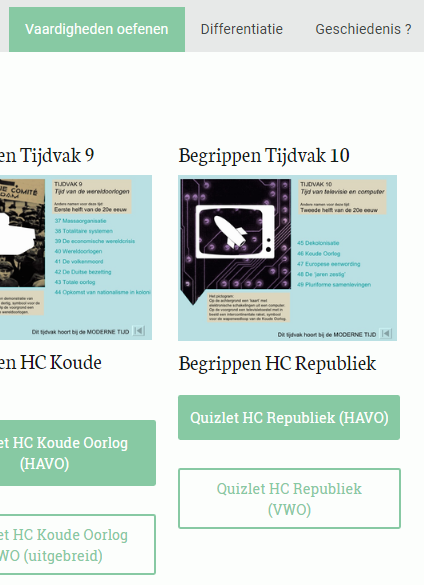 Leren de kenmerkende aspecten van Tijdvak 5 en Tijdvak 6.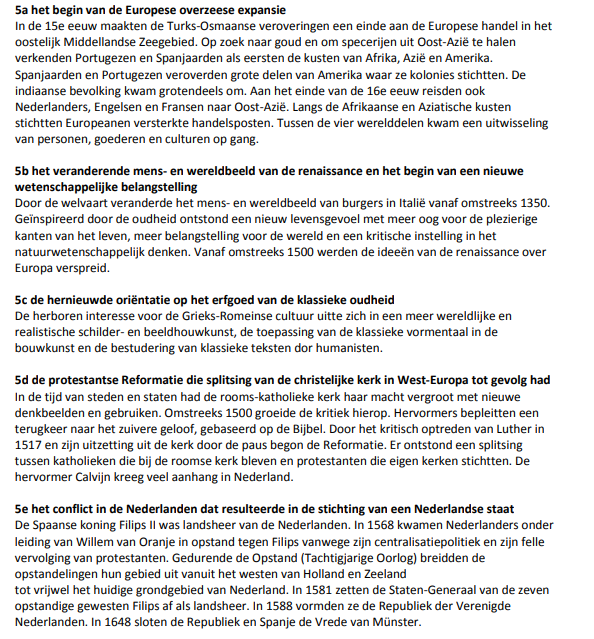 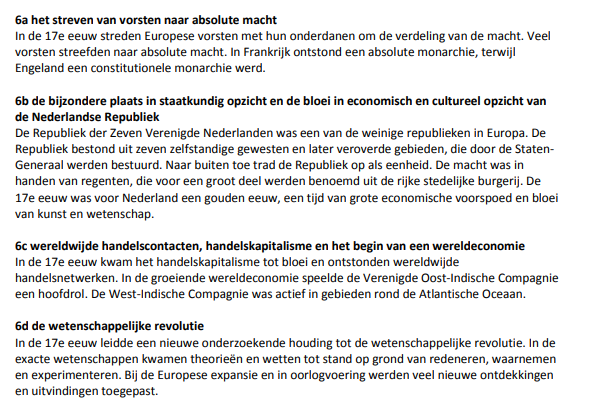 